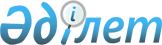 О внесении изменений и дополнений в приказ Председателя Налогового комитета Министерства финансов Республики Казахстан от 12 июля 2004 года N 347 "О некоторых вопросах ограничения в распоряжении имуществом в счет налоговой и таможенной задолженности"
					
			Утративший силу
			
			
		
					Приказ Председателя Налогового комитета Министерства финансов Республики Казахстан от 28 февраля 2005 года N 83. Зарегистрирован в Министерстве юстиции Республики Казахстан 31 марта 2005 года N 3535. Утратил силу приказом Министра финансов Республики Казахстан от 30 декабря 2008 года N 637

      Сноска. Утратил силу приказом Министра финансов РК от 30.12.2008 N 637.      В соответствии с Законом  Республики Казахстан от 13 декабря 2004 года "О внесении изменений и дополнений в некоторые законодательные акты Республики Казахстан по вопросам налогообложения" ПРИКАЗЫВАЮ: 

     1. Внести в приказ  Председателя Налогового комитета Министерства финансов Республики Казахстан от 12 июля 2004 года N 347 "О некоторых вопросах ограничения в распоряжении имуществом в счет налоговой и таможенной задолженности" (зарегистрированный в Реестре государственной регистрации нормативных правовых актов 10 августа 2004 года за N 2992, опубликованный в Бюллетене нормативных правовых актов Республики Казахстан, 2004 год, N 37-40, ст. 1024) следующие изменения и дополнения: 

     1) форму Решения об ограничении в распоряжении имуществом в счет налоговой задолженности налогоплательщика (задолженности по таможенным платежам и налогам плательщика), утвержденную указанным приказом, изложить в новой редакции согласно приложению к настоящему приказу; 

     2) в Правилах составления Акта описи ограниченного в распоряжении имущества в счет налоговой задолженности налогоплательщика (задолженности по таможенным платежам и налогам плательщика), утвержденных указанным приказом: 

     в пункте 2: 

     после слова "документы" дополнить словами ", нотариально засвидетельствованные копии документов, подтверждающих права собственности и (или) хозяйственного ведения на такое имущество,"; 

     дополнить предложением следующего содержания: 

     "При наличии последней в Акте описи указываются данные независимой оценки.". 

  

     2. Управлению налогового администрирования Налогового комитета Министерства финансов Республики Казахстан (Кипшаков A.M.) направить настоящий приказ на государственную регистрацию в Министерство юстиции Республики Казахстан. 

     3. Настоящий приказ вводится в действие с момента его официального опубликования и распространяется на правоотношения, возникшие с 1 января 2005 года.       Председатель 

     Налогового комитета 

     Министерства финансов 

     Республики Казахстан      "СОГЛАСОВАНО" 

     Вице-Министр финансов 

     Республики Казахстан - 

     Председатель 

     Комитета таможенного контроля 

     Министерства финансов 

     Республики Казахстан 

     23 февраля 2005 г. 

Приложение                  

к приказу Председателя Налогового комитета 

Министерства финансов Республики Казахстан 

от 28 февраля 2005 года N 83       

       

Приложение 1                

к приказу Председателя Налогового комитета 

Министерства финансов Республики Казахстан 

от 12 июля 2004 года N 347          

"О некоторых вопросах ограничения      

в распоряжении имуществом в счет      

налоговой и таможенной задолженности"                             РЕШЕНИЕ 

        об ограничении в распоряжении имуществом в счет 

           налоговой задолженности налогоплательщика 

           (задолженности по таможенным платежам и 

                    налогам плательщика)      "__" ______ 200___г.                        N_____      В соответствии со статьей 48  Кодекса Республики Казахстан 

"О налогах и других обязательных платежах в бюджет" (Налогового 

кодекса) ( статьей 353  Таможенного кодекса Республики Казахстан) 

Налоговый комитет (Департамент таможенного контроля) по___________ 

__________________________________________________________________ 

                     (область, город, район) 

в лице____________________________________________________________ 

       (фамилия, имя, отчество руководителя или заместителя) 

  

РЕШИЛ на основании уведомления о принимаемых мерах по обеспечению 

исполнения невыполненного в срок налогового обязательства 

(уведомления о погашении задолженности и пени) 

от "__"____ 200 _ г. N ____ ограничить в распоряжении имуществом 

налогоплательщика 

(плательщика)_____________________________________________________ 

              (наименование налогоплательщика (плательщика) 

__________________________________________________________________ 

                    юридический адрес, РНН) 

  

в счет задолженности на сумму:____________________________________ 

                                    (в цифрах и прописью) 

в том числе: 

  

1 _______________________  _____________ ___________ ____________ 

   (код, наименование платежа)     (сумма платежа)  (сумма пени)   (сумма штрафа) 

  

2 _______________________  _____________ ___________ ____________ 

   (код, наименование платежа)     (сумма платежа)  (сумма пени)   (сумма штрафа) 

  

3 _______________________  _____________ ___________ ____________ 

   (код, наименование платежа)     (сумма платежа)  (сумма пени)   (сумма штрафа) 

  

4 _______________________  _____________ ___________ ____________ 

   (код, наименование платежа)     (сумма платежа)  (сумма пени)   (сумма штрафа) 

  

5 _______________________  _____________ ___________ ____________ 

   (код, наименование платежа)     (сумма платежа)  (сумма пени)   (сумма штрафа) 

  

_________________________________________________________________ 

        (подпись, печать налогового (таможенного) органа) 

  

     При вынесении решения об ограничении в распоряжении имуществом налогоплательщика, переданном в финансовый лизинг и (или) в залог, запрещается налоговым органам изъятие этого имущества до прекращения действия договора, а налогоплательщику - изменение условий договора (продление срока действия договора, сублизинг и (или) перезалог) с момента вынесения налоговым органом решения в отношении этого имущества и до его отмены. 

     При вынесении решения об ограничении в распоряжении имуществом плательщика, переданном внаем, включая финансовый лизинг и залог, запрещается передача права собственности на такое имущество арендатору и залогодержателю с момента вынесения таможенным органом решения в отношении этого имущества и до его отмены. 

  

     Решение получил 

________________________________________________________________ 

     (подпись, (печать) налогоплательщика (плательщика) и дата) 
					© 2012. РГП на ПХВ «Институт законодательства и правовой информации Республики Казахстан» Министерства юстиции Республики Казахстан
				